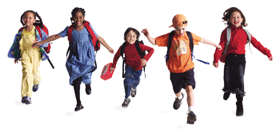 Child Fatality Review Panel Meeting AgendaOffice of the Chief Medical Examiner11 Shuttle Road, Farmington, CTMarch 21, 201810:00am-12:30pmWelcome and IntroductionsMinutes Approval February 21, 2018Overview of CFRP PacketsPresentation—Ken Mysogland and Rita Pellagi, Department of Children and Families Learning Forum on Infants. Legislative Update Executive SessionCase UpdatesInvestigation(s) UpdatesOld BusinessNew Business—Benadryl Alert to PharmaciesNext Meeting April 18, 2018